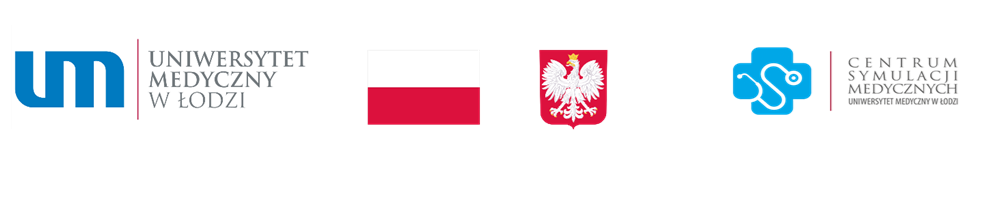 Załącznik nr 1 do SWZNr postępowania: ZP/109/2023Uniwersytet Medyczny w ŁodziAl. Kościuszki 4, 90-419 ŁódźFormularz ofertyDane Wykonawcy:Nazwa: ………………………………………………………………………………………………………………………………………………….….Adres: ………………………………………………………………………………………………………………………………………………….……NIP: ……………………………………………………………………. REGON: …………………………………….…………………………..……Osoba odpowiedzialna za kontakty z Zamawiającym:……………………………………………………………………………………………………………………………………………………….….………Nr telefonu: ………………………………………………………, e-mail: …………………………………………………………….…..……...Osoba upoważniona do reprezentacji Wykonawcy/ów i podpisująca ofertę:…………………………………………………………………………………………………………………………………………………………………Dane teleadresowe: e-mail ……………………………………………………………… nr tel: …………………………………………Nr rachunku bankowego Wykonawcy: ………………………………………………………………………………………………………Oferta Wykonawcy:w postępowaniu o udzieleni zamówienia publicznego prowadzonego w trybie podstawowym – art. 275 pkt 1 ustawy z dnia 11 września 2019 r. Prawo zamówień publicznych na:Wyposażenie sal symulacyjnych w łóżka pacjenta i wózki medyczne w ramach projektu 
„Centrum Symulacji Medycznych – rozbudowa”oferujemy wykonanie zamówienia według kryteriów:Pakiet IKryterium nr 1 – Cena  (waga kryterium 100%):Cena netto: ………………………….. zł, stawka VAT: ………%, co stanowi:Cena brutto: …………………………. złW TYM:Pakiet IIKryterium nr 1 – Cena  (waga kryterium 100%):Cena netto: ………………………….. zł, stawka VAT: ………%, co stanowi:Cena brutto: …………………………. złW TYM:Oświadczenia Wykonawcy: Zamówienie zostanie zrealizowane w terminie określonym w SWZ oraz we Wzorze umowy. W cenie naszej oferty zostały uwzględnione wszystkie koszty wykonania zamówienia Zapoznaliśmy się ze Specyfikacją Warunków Zamówienia wraz z załącznikami, w tym ze Wzorem umowy, akceptujemy je i nie wnosimy do nich zastrzeżeń oraz przyjmujemy warunki w nich zawarte. Uważamy się za związanych niniejszą ofertą na okres wskazany w SWZ w ust. 11.1. Akceptujemy, iż zapłata za zrealizowanie zamówienie nastąpi na zasadach opisanych we Wzorze umowy, w terminie do 30 dni od daty otrzymania przez Zamawiającego prawidłowo wystawionej faktury. Oświadczamy, że wykonujemy działalność jako (właściwe zaznaczyć znakiem X):Oświadczam, że :zamierzam powierzyć realizację zamówienia podwykonawcom (wypełnić o ile są znani na tym etapie):Podwykonawca nr 1Nazwa i adres podwykonawcy: ………………………………………………………………………………………………………………………………….Rodzaj powierzonej części zamówienia: ……………………………………………………………………………………………………………………………………Podwykonawca nr 2Nazwa i adres podwykonawcy: ………………………………………………………………………………………………………………………………….Rodzaj powierzonej części zamówienia: ……………………………………………………………………………………………………………………………………Zobowiązania w przypadku przyznania zamówienia: Zobowiązujemy się do zawarcia umowy w terminie wyznaczonym przez Zamawiającego. Osobą upoważnioną z kontaktów z Zamawiającym w sprawach dotyczących realizacji umowy jest: ………………………………………………………………………………………………………………………………………………e-mail: ………………………………………….. tel.: ……………………………………………………………………….Spis treściIntegralną część oferty stanowią następujące dokumenty: …………………………………………………………………………………………………………………………………………………………………………………………………………………………………………………………………………………………………………………………………………………………………………………………………………………………Formularz oferty – musi być podpisany kwalifikowanym podpisem elektronicznym lub podpisem zaufanym lub podpisem osobistym.Przedmiot zamówieniaLiczba szt.Cena netto za 1 szt.VAT %Cena brutto za 1 szt.Wartość nettoWartość bruttoŁóżko szpitalne z wyposażeniem Model ………….Producent …………….5Łóżko szpitalne dziecięce Model ………….Producent …………….2RAZEM:Przedmiot zamówieniaLiczba szt.Cena netto za 1 szt.VAT %Cena brutto za 1 szt.Wartość nettoWartość bruttoWózek resuscytacyjny /reanimacyjny z wyposażeniemModel ………….Producent …………….4Wózek medyczny – transportowy dwusegmentowy Model ………….Producent …………….3RAZEM:Zaznaczyć odpowiednie polePodział działalności gospodarczej ze względu na wielkość (rodzaj)mikroprzedsiębiorstwo (to przedsiębiorstwo, które zatrudnia mniej niż 10 osób i którego roczny obrót lub roczna suma bilansowa nie przekracza 2 milionów EUR)małe przedsiębiorstwo (to przedsiębiorstwo, które zatrudnia mniej niż 50 osób i którego roczny obrót lub roczna suma bilansowa nie przekracza 10 milionów EUR)średnie przedsiębiorstwo (to przedsiębiorstwa, które nie są mikroprzedsiębiorstwami ani małymi przedsiębiorstwami i które zatrudniają mniej niż 250 osób i których roczny obrót nie przekracza 50 milionów EUR lub roczna suma bilansowa nie przekracza 43 milionów EUR)jestem dużym przedsiębiorstwemprowadzę jednoosobową działalność gospodarczą